1. IDENTIFICACION DE LAS ORGANIZACIONES PRODUCTIVAS AGROPECUARIAS 1. IDENTIFICACION DE LAS ORGANIZACIONES PRODUCTIVAS AGROPECUARIAS 1. IDENTIFICACION DE LAS ORGANIZACIONES PRODUCTIVAS AGROPECUARIAS 1. IDENTIFICACION DE LAS ORGANIZACIONES PRODUCTIVAS AGROPECUARIAS 1. IDENTIFICACION DE LAS ORGANIZACIONES PRODUCTIVAS AGROPECUARIAS 1. IDENTIFICACION DE LAS ORGANIZACIONES PRODUCTIVAS AGROPECUARIAS 1. IDENTIFICACION DE LAS ORGANIZACIONES PRODUCTIVAS AGROPECUARIAS 1. IDENTIFICACION DE LAS ORGANIZACIONES PRODUCTIVAS AGROPECUARIAS 1. IDENTIFICACION DE LAS ORGANIZACIONES PRODUCTIVAS AGROPECUARIAS Razón social o nombre: Razón social o nombre: Razón social o nombre: Razón social o nombre: Razón social o nombre: Razón social o nombre: Razón social o nombre: NIT: NIT: Municipio: Municipio: Municipio: Municipio: Nombre del Representante Legal (Tal como aparece en el documento de identidad):Nombre del Representante Legal (Tal como aparece en el documento de identidad):Nombre del Representante Legal (Tal como aparece en el documento de identidad):Nombre del Representante Legal (Tal como aparece en el documento de identidad):Nombre del Representante Legal (Tal como aparece en el documento de identidad):Nombre del Representante Legal (Tal como aparece en el documento de identidad):Nombre del Representante Legal (Tal como aparece en el documento de identidad):Nombre del Representante Legal (Tal como aparece en el documento de identidad):Nombre del Representante Legal (Tal como aparece en el documento de identidad):Número documento identidad: Número documento identidad: Número documento identidad: Número documento identidad: Número documento identidad: Expedido Expedido Expedido Expedido Dirección: Dirección: Dirección: Dirección: Dirección: Dirección: Teléfonos:Teléfonos:Teléfonos:Correo electrónico: Correo electrónico: Correo electrónico: Correo electrónico: Correo electrónico: Correo electrónico: Correo electrónico: Persona encargada del plan de inversiones.Persona encargada del plan de inversiones.Persona encargada del plan de inversiones.Persona encargada del plan de inversiones.Persona encargada del plan de inversiones.Persona encargada del plan de inversiones.Teléfonos:Teléfonos:Teléfonos:2. INFORMACION DE LA ACTIVIDAD ECONOMICA Señale con una (x) la actividad económica que desarrolla.2. INFORMACION DE LA ACTIVIDAD ECONOMICA Señale con una (x) la actividad económica que desarrolla.2. INFORMACION DE LA ACTIVIDAD ECONOMICA Señale con una (x) la actividad económica que desarrolla.2. INFORMACION DE LA ACTIVIDAD ECONOMICA Señale con una (x) la actividad económica que desarrolla.2. INFORMACION DE LA ACTIVIDAD ECONOMICA Señale con una (x) la actividad económica que desarrolla.2. INFORMACION DE LA ACTIVIDAD ECONOMICA Señale con una (x) la actividad económica que desarrolla.2. INFORMACION DE LA ACTIVIDAD ECONOMICA Señale con una (x) la actividad económica que desarrolla.2. INFORMACION DE LA ACTIVIDAD ECONOMICA Señale con una (x) la actividad económica que desarrolla.2. INFORMACION DE LA ACTIVIDAD ECONOMICA Señale con una (x) la actividad económica que desarrolla.AGRICOLAOTROS OTROS OTROS OTROS OTROS PECUARIASi indicó la casilla otros, especifique cuál:______________________________________Si indicó la casilla otros, especifique cuál:______________________________________Si indicó la casilla otros, especifique cuál:______________________________________Si indicó la casilla otros, especifique cuál:______________________________________Si indicó la casilla otros, especifique cuál:______________________________________Si indicó la casilla otros, especifique cuál:______________________________________Si indicó la casilla otros, especifique cuál:______________________________________Si indicó la casilla otros, especifique cuál:______________________________________Si indicó la casilla otros, especifique cuál:______________________________________3.   CARACTRIZACION DE LA POBLACION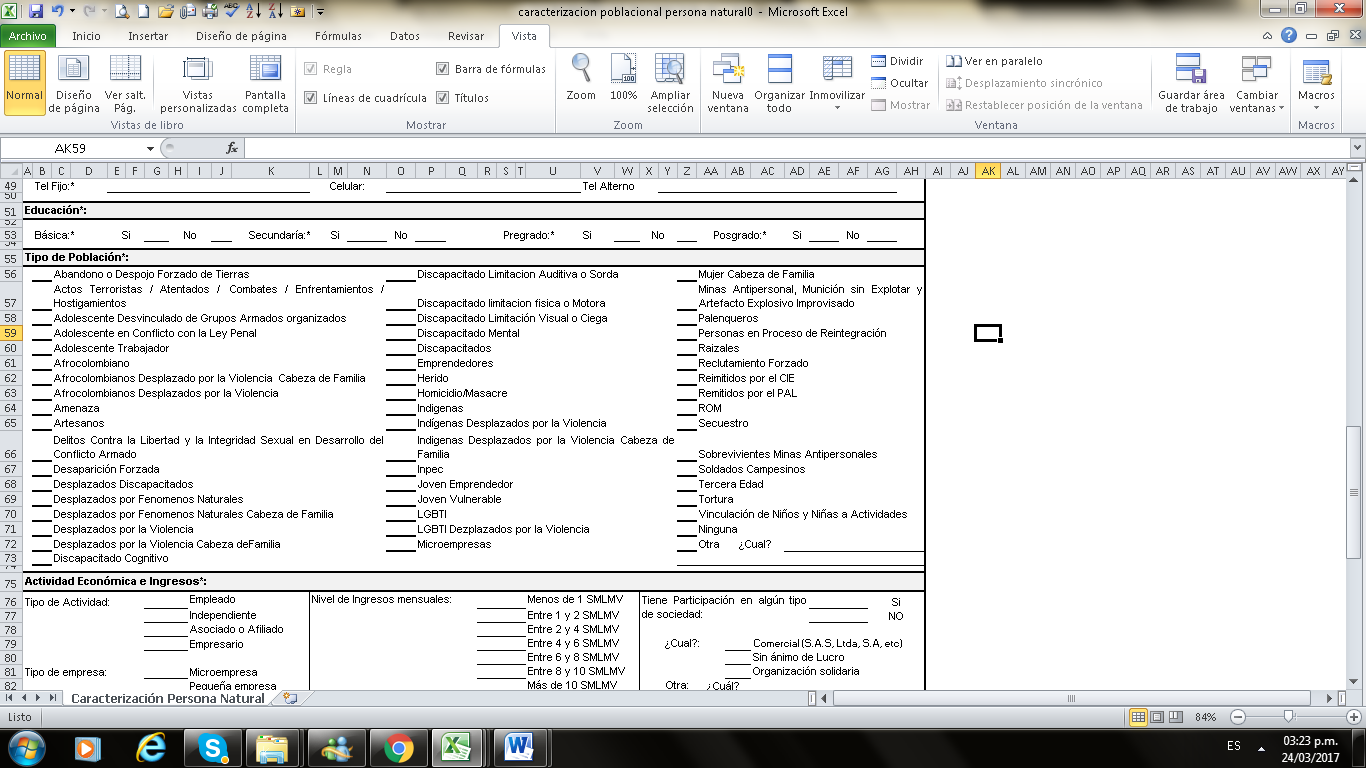 4.INDIQUE QUIEN LE ASESORÓ LA FORMULACION DEL PLAN DE INVERSIONES3.   CARACTRIZACION DE LA POBLACION4.INDIQUE QUIEN LE ASESORÓ LA FORMULACION DEL PLAN DE INVERSIONES3.   CARACTRIZACION DE LA POBLACION4.INDIQUE QUIEN LE ASESORÓ LA FORMULACION DEL PLAN DE INVERSIONES3.   CARACTRIZACION DE LA POBLACION4.INDIQUE QUIEN LE ASESORÓ LA FORMULACION DEL PLAN DE INVERSIONES3.   CARACTRIZACION DE LA POBLACION4.INDIQUE QUIEN LE ASESORÓ LA FORMULACION DEL PLAN DE INVERSIONES3.   CARACTRIZACION DE LA POBLACION4.INDIQUE QUIEN LE ASESORÓ LA FORMULACION DEL PLAN DE INVERSIONES3.   CARACTRIZACION DE LA POBLACION4.INDIQUE QUIEN LE ASESORÓ LA FORMULACION DEL PLAN DE INVERSIONES3.   CARACTRIZACION DE LA POBLACION4.INDIQUE QUIEN LE ASESORÓ LA FORMULACION DEL PLAN DE INVERSIONES3.   CARACTRIZACION DE LA POBLACION4.INDIQUE QUIEN LE ASESORÓ LA FORMULACION DEL PLAN DE INVERSIONES5. ADJUNTE EL CERTIFICADO DE POBLACIÓN DIFERENCIAL CUANDO APLIQUE5. ADJUNTE EL CERTIFICADO DE POBLACIÓN DIFERENCIAL CUANDO APLIQUE5. ADJUNTE EL CERTIFICADO DE POBLACIÓN DIFERENCIAL CUANDO APLIQUE5. ADJUNTE EL CERTIFICADO DE POBLACIÓN DIFERENCIAL CUANDO APLIQUE5. ADJUNTE EL CERTIFICADO DE POBLACIÓN DIFERENCIAL CUANDO APLIQUE5. ADJUNTE EL CERTIFICADO DE POBLACIÓN DIFERENCIAL CUANDO APLIQUE5. ADJUNTE EL CERTIFICADO DE POBLACIÓN DIFERENCIAL CUANDO APLIQUE5. ADJUNTE EL CERTIFICADO DE POBLACIÓN DIFERENCIAL CUANDO APLIQUE5. ADJUNTE EL CERTIFICADO DE POBLACIÓN DIFERENCIAL CUANDO APLIQUE